ThuFriSat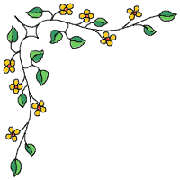 SunMonTueWed